проект  	      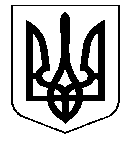 УКРАЇНАНОСІВСЬКА  МІСЬКА  РАДАНОСІВСЬКОГО  РАЙОНУ ЧЕРНІГІВСЬКОЇ  ОБЛАСТІВИКОНАВЧИЙ  КОМІТЕТР І Ш Е Н Н Я  ___ квітня 2018 року	м. Носівка                                     № _____ Про впорядкування адресних реквізитів 	Відповідно до статті 30 Закону України «Про місцеве самоврядування в Україні»,   «Порядку присвоєння та зміни поштових адрес об’єктам нерухомого майна на території Носівської міської ради», затвердженого рішенням виконкому міської ради від 11.11.2013 р. №150, розглянувши подані заяви та додані до них документи, виконавчий комітет міської ради вирішив:Житловому будинку, зареєстрованому: вул. ___, м. Носівка, який належав покійній _____ (Свідоцтво направо особистої власності на домоволодіння від ____, № ___), присвоїти фактичні адресні реквізити: ____, м. Носівка.  2/3 житлового будинку, зареєстрованих: вул. ___, м. Носівка, які належать _______ (Договір дарування від ____, №___), присвоїти фактичні адресні реквізити: ___________, м. Носівка.   1/3 житлового будинку, зареєстрованій: вул. _______, які належать _______ (Свідоцтво про право на спадщину від ____, №___), присвоїти фактичні адресні реквізити: вул. ____ м. Носівка.   Квартирі __ і ½ квартири ___ в житловому будинку ___ по _____ в м. Носівка, які належать _________ (Договори купівлі-продажу квартири від ______ і від ______) при об'єднанні в одну квартиру присвоїти фактичні поштові реквізити: _______, квартира, __, м. Носівка, як цілій частині. Земельній ділянці, зареєстрованій: вул. _____, с. Володькова Дівиця, яка належить ________ (Державний акт на право власності на земельну ділянку від _______, серія _____), присвоїти фактичні адресні реквізити: вул. _____, с. Володькова Дівиця.  Земельній ділянці, зареєстрованій: м. Носівка, Носівського району, Чернігівської області, яка належить ________ (Витяг з Державного реєстру речових прав на нерухоме майно від ______), присвоїти фактичні адресні реквізити: вул.__________, м. Носівка.  Будівлям і спорудам, які знаходяться в оренді ____» (Договір оренди від 25.09.2011) в с.____ , які належали колишньому ___, присвоїти фактичні адресні реквізити:- комплексу будівель і споруд, які входять до господарського двору - вул. ________;- будівлі ___________;- будівлі _____________.   Контроль за виконанням рішення покласти на заступника міського голови з питань житлово – комунального господарства Сичова О.В.          Перший заступник міського голови                               О.В. ЯловськийПОДАННЯ:Начальник відділу містобудування та архітектури                                                                        О.П. Кононенко ПОГОДЖЕННЯ:Заступник міського голови з питань ЖКГ                           О.В. СичовНачальник відділу правового забезпечення та кадрової роботи                                           С.С. ЯмаНачальник загального відділу                                                Н.В. Рубель